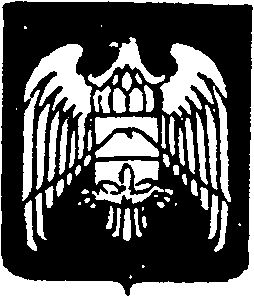 СОВЕТ  МЕСТНОГО  САМОУПРАВЛЕНИЯ  ГОРОДСКОГО ПОСЕЛЕНИЯ НАРТКАЛА УРВАНСКОГО МУНИЦИПАЛЬНОГО РАЙОНА КАБАРДИНО-БАЛКАРСКОЙ РЕСПУБЛИКИ КЪЭБЭРДЕЙ-БАЛЪКЪЭР РЕСПУБЛИКЭМ И АРУАН МУНИЦИПАЛЬНЭ  КУЕЙМ ЩЫЩ НАРТКЪАЛЭ   КЪАЛЭ ЖЫЛАГЪУЭМ И ЩIЫПIЭ  САМОУПРАВЛЕНЭМКIЭ СОВЕТ КЪАБАРТЫ-МАЛКЪАР РЕСПУБЛИКАНЫ УРВАН  МУНИЦИПАЛЬНЫЙ РАЙОНУНУ НАРТКЪАЛА ШАХАР ПОСЕЛЕНИЯСЫНЫ ЖЕР-ЖЕРЛИ  САМОУПРАВЛЕНИЯСЫНЫ  СОВЕТИРешение №17/4Совета местного самоуправления городского поселения Нарткала Урванского муниципального района Кабардино-Балкарской Республики (седьмого созыва) 19.05. 2023 г.	 				   	                            г.п. НарткалаО внесении изменений и дополненийв Устав городского поселения Нарткала Урванского муниципального района КБР   В соответствии с Федеральными законами от 12.06.2002 г. №67-ФЗ «Об основных гарантиях избирательных прав и права на участие в референдуме граждан Российской Федерации», от 06.02.2023г. № 12-ФЗ «О внесении изменений в федеральный закон «Об общих принципах организации публичной власти в субъектах Российской Федерации» и отдельные законодательные акты Российской Федерации»,  от 06.10.2003 № 131-ФЗ «Об общих принципах организации местного самоуправления в Российской Федерации», Законом Кабардино- Балкарской Республики от 20.08.2003 №74- РЗ «О выборах депутатов представительных органов местного самоуправления» и п.1 ч.1 ст. 25 Устава городского поселения Нарткала Урванского муниципального района КБР, Совет местного самоуправления  городского поселения Нарткала Урванского муниципального района КБРРЕШИЛ:Принять проект решения Совета местного самоуправления городского поселения Нарткала Урванского муниципального района КБР «О внесении изменений и дополнений в Устав городского поселения Нарткала Урванского муниципального района КБР» согласно приложению №1 (далее - проект решения).Утвердить порядок учета предложений по проекту решения с участием граждан в его обсуждении согласно приложению № 2.Обнародовать проект решения и порядок учета предложений в установленном законом порядке в срок  до 23.06. 2023 г.Установить, что предложения граждан по проекту решения Совета местного самоуправления городского поселения Нарткала Урванского муниципального района КБР о внесении изменений и дополнений в Устав принимаются в письменном виде, в течение 30 дней со дня обнародования по  адресу: г. п. Нарткала, ул. Ленина, 35,  каб.  №5 с 09-00 до 18-00 часов.Для обсуждения проекта решения с участием жителей, провести публичные слушания 06.06.2023 г. в 16-00 часов в Малом зале районной администрации по адресу: г. п. Нарткала, ул. Ленина, 37.Провести заседание Совета местного самоуправления городского поселения Нарткала Урванского муниципального района КБР   2023г. 26.06.2023г. по вопросам:  1) учета предложений граждан по проекту решения;         2) принятия решения «О внесении изменений и дополнений в Устав городского поселения Нарткала Урванского муниципального района КБР».Настоящее решение подлежит одновременному обнародованию и вступает в силу со дня его обнародования.Глава  городского поселения НарткалаУрванского муниципального района КБР                                  Х. Балахов		                 Приложение №1к решению  17  сессии Совета МС г.п. Нарткала Урванского муниципального района КБР (7 созыва) от 19.05. 2023 г.  №4    В связи с внесением изменений в федеральный закон от 06.10.2003 г. № 131-ФЗ «Об общих принципах организации местного самоуправления в Российской Федерации», в соответствии с п.1 ч.1 ст.25 Устава городского поселения Нарткала Урванского муниципального района КБР, Совет местного самоуправления городского поселения Нарткала Урванского муниципального района КБРРЕШИЛ:  Внести в Устав городского поселения Нарткала Урванского муниципального района КБР от 29.01.2022 № 5/2  следующие изменения и дополнения:1.1. В статье 12 «Голосование по отзыву депутата Совета местного самоуправления городского поселения Нарткала, члена выборного органа местного самоуправления, выборного должностного лица местного самоуправления, голосование по вопросам изменения границ городского поселения Нарткала, преобразования городского поселения Нарткала»:- в части 4 слова «Избирательную комиссию городского поселения» заменить словами «Территориальную избирательную комиссию, организующую подготовку и проведению муниципальных выборов, местного референдума (далее - Территориальная избирательная комиссия)»;- в части 6,7 и 9 слова «избирательная комиссия городского поселения» заменить словами «Территориальная избирательная комиссия» соответственно.1.2. Часть 7.4 статьи 28 «Статус депутата СМС г.п. Нарткала Урванского муниципального района КБР, Главы городского поселения Нарткала, члена выборного органа местного самоуправления, выборного должностного лица местного самоуправления»  признать утратившей силу с 01.03.2023г. ( Сведения о доходах, расходах, об имуществе и обязательствах имущественного характера, представленные лицами, замещающими муниципальные должности, размещаются на официальных сайтах органов местного самоуправления в информационно-телекоммуникационной сети «Интернет» и (или) предоставляются для опубликования средствам массовой информации в порядке, определяемом муниципальными правовыми актами).1.3. В статье 28 «Статус депутата СМС г.п. Нарткала Урванского муниципального района КБР, Главы городского поселения Нарткала, члена выборного органа местного самоуправления, выборного должностного лица местного самоуправления» дополнить частью 9.1 следующего содержания:«9.1. Полномочия депутата Совета местного самоуправления городского поселения Нарткала прекращаются досрочно решением Совета местного самоуправления городского поселения  Нарткала в случае отсутствия депутата без уважительных причин на всех заседаниях Совета местного самоуправления городского поселения Нарткала в течение шести месяцев подряд».1.4. часть 14 и 14.1. статьи 29 «Глава Местной администрации городского поселения Нарткала»  изложить в новой редакции:«14. В случае досрочного прекращения полномочий Главы местной администрации, а также в случае окончания срока действия контракта с главой местной администрации на период проведения конкурсных мероприятий по замещению вакантной должности главы местной администрации, исполняющий обязанности главы местной администрации назначается Советом».«14.1. В случае временного отсутствия главы местной администрации по основаниям, предусмотренным действующим трудовым законодательством, его полномочия временно исполняет заместитель Главы местной администрации, определяемый Главой местной администрации г.п. Нарткала. В случае невозможности издания Главой местной администрации г.п. Нарткала соответствующего распоряжения, исполняющий обязанности главы местной администрации г.п. Нарткала, назначается Советом».1.5. Статью 33 «Избирательная комиссия городского поселения Нарткала Урванского муниципального района КБР» признать утратившей силу.1.6.  В статье 42 «Должности муниципальной службы»:- в части 1 слова «аппарате избирательной комиссии муниципального образования» заменить словами «аппарате территориальной избирательной комиссии».Приложение № 2к решению 17 сессии Совета МС (седьмого созыва)г.п. Нарткала Урванского муниципального района КБР от 19.05. 2023 г.  №4ПОРЯДОКучета предложений по проекту решения о внесении изменений и дополнений в Устав Урванского муниципального района КБР, участия граждан в его обсужденииНастоящий Порядок направлен на реализацию прав граждан, проживающих на территории городского поселения Нарткала Урванского муниципального района КБР, на осуществление местного самоуправления путем участия в обсуждении проекта решения о внесении изменений и дополнений в Устав г.п. Нарткала Урванского муниципального района КБР (далее - проекта).Обсуждение проекта осуществляется посредством направления предложений по проекту.Проект не позднее, чем за 30 дней до дня рассмотрения вопроса о внесении изменений и дополнений в Устав городского поселения Нарткала Урванского муниципального района КБР на заседании Совета местного самоуправления городского поселения Нарткала Урванского муниципального района КБР подлежит официальному опубликованию (обнародованию) для обсуждения населением и представления по нему предложений. Предложения по проекту направляются в письменном виде Главе городского поселения Нарткала Урванского муниципального района КБР по адресу: г.п. Нарткала, ул. Ленина, 35, каб. №5 в течение 30 дней со дня опубликования (обнародования) проекта.        Одновременно с внесением предложений граждане должны представить следующие сведения: фамилия, имя, отчество, адрес места жительства, место работы (учебы).Поступившие от населения замечания и предложения по проекту носят рекомендательный характер.Указанные замечания и предложения рассматриваются на заседании Совета местного самоуправления городского поселения Нарткала Урванского муниципального района КБР.После завершения рассмотрения предложений граждан Совет принимает решение о принятии изменений и дополнений в Устав городского поселения Нарткала Урванского муниципального района КБР.